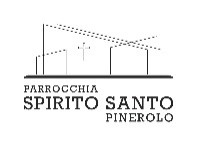 Noi genitori di:avendo preso conoscenza e aderendo al Programma delle attività di Oratorio, al percorso di iniziazione cristiana e di catechesi per i ragazzi e gli adolescenti organizzate dalla Parrocchia chiediamo l'iscrizione di nostro/a figlio/a a ……………………………………………… e alle ulteriori attività che si svolgeranno anche al di fuori degli ambienti parrocchiali.Autorizziamo il Responsabile dell’Oratorio e i responsabili in loco ad assumere tutte le iniziative che riterranno necessarie per garantire la sicurezza di tutti i partecipanti e la buona riuscita delle attività.Autorizziamo altresì la Parrocchia, nella persona del Parroco, di suoi delegati o collaboratori:ad assumere ogni provvedimento necessario per garantire che gli ambienti oratoriani rimangano accoglienti e sicuri per tutti i ragazzi presenti;ad impedire a nostro/a figlio/a ogni attività che sia ritenuta pericolosa o comunque inopportuna;a INTERROMPERE e/o VIETARE - a sua esclusiva discrezione - la partecipazione di nostro/a figlio/a alle diverse attività proposte nonché la permanenza negli ambienti in cui si svolgono le attività praticate quando questo provvedimento sia ritenuto necessario per custodire il significato educativo dell’attività e degli spazi o per evitare che siano ripetuti comportamenti inammissibili. Dichiariamo di essere a conoscenza che durante l’orario di apertura degli ambienti ove si terranno le attività formative, pastorali, culturali e ludiche nostro/a figlio/a potrà entrare ed uscire sotto la nostra esclusiva responsabilità e manleviamo pertanto la Parrocchia da ogni responsabilità al riguardo. Luogo e data, ..............................…….Firma Papà .........................................   Firma Mamma ..........................................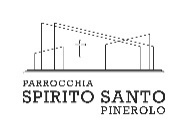 Noi sottoscritti:Padre________________________________________________________________Madre_______________________________________________________________genitori di ____________________________________________________________nato a____________________________ il _____________________residente a_____________________ in via_______________________________________________ n.______segnaliamo le seguenti notizie particolari e riservate che riguardano nostro/a figlio/a:  Patologie ed eventuali terapie in corso     (obbligatorio)Allergie e intolleranze (anche agli alimenti)     (obbligatorio)Malattie pregresse      (non obbligatorio)AltroChiediamo che i dati ora conferiti siano utilizzati nell'esclusivo interesse di nostro figlio e per agevolare la sua partecipazione alle attività formative, educative, culturali e ludiche della Parrocchia e per le altre attività di religione o di culto e per l'organizzazione delle medesime e non saranno diffusi o comunicati ad altri soggetti, se non necessario ai fini di cui sopra. Diamo atto di essere stati resi edotti con apposita Informativa rispetto al trattamento dei dati e di aver prestato il consenso al trattamento dei dati nei limiti e con le forme della citata Informativa che qui deve intendersi richiamata.Luogo_______________________________	data, ..............................…….Firma Papà .....................................................   Firma Mamma ……………………………..........................................Letta l’Informativa Privacy, noi sottoscritti _____________________________________________________ genitori del minore__________________________________________acconsentiamo non acconsentiamoal trattamento dei dati per le finalità sopra indicate e conseguentemente a che i dati siano inseriti nei registri, negli archivi, negli elenchi e negli schedari della Parrocchia e/o della Diocesi.Luogo…………………………………….. Data……………………………………..Firme……………………………………………………… e ……………………………………………………………Letta l’Informativa Privacy, noi sottoscritti, genitori del minoreacconsentiamo non acconsentiamoa che i dati non riservati siano pubblicati sul sito o sui social media della Parrocchia o di enti ed organismi ad essa collegati e che per l'effetto potrebbero quindi essere estratti dai comuni motori di ricerca nel caso di ricerche on line effettuate da altri soggetti. Luogo………………………… Data………………………………….. Firme……………………………………… e…………………………………………………….Letta l’Informativa Privacy, noi sottoscritti, genitori del minoreacconsentiamo non acconsentiamoa che i dati non riservati siano comunicati ad altre persone ed enti della Chiesa cattolica o alla stessa aderenti.Luogo…………………….. Data………………………………. Firme……………………………………………….  e ……………………………………………………..Letta la “Liberatoria per la trasmissione, registrazione e pubblicazione di contenuti multimediali, audio, video, fotografici, nonché di dichiarazioni, immagini” noi sottoscritti ____________________________________ _______________________________________ genitori del minore ___________________________________   AUTORIZZIAMO	 NON AUTORIZZIAMO		(crocettare l’opzione scelta)Luogo………………………………. e data………………………………………Letto confermato e sottoscrittoPadre………………………………………………………………………       Madre………………………………………………………………………Informativa e consenso ai sensi del Decreto CEI del 24.05.2018 e del Regolamento europeo 679/2016 con manifestazione di consensoCon la presente informativa comunichiamo che il trattamento dei dati - forniti in relazione all'adesione alle attività proposte o svolte dalla Parrocchia in favore dei minori e segnatamente:il percorso di attività di iniziazione cristianala preparazione alla Comunione e alla Cresimala frequentazione dell'Oratorio e delle attività ludico-ricreative organizzate dalla Parrocchia (quali a titolo esemplificativo estate ragazzi)lo svolgimento di attività esterne quali gite, passeggiate anche collettive, pellegrinaggi, ritiri spiritualil'utilizzo, la riproduzione e la diffusione di immagini, video o audio in ogni forma raccolti e di ogni altra attività - è soggetto al Decreto Generale della CEI “Disposizioni per la tutela del diritto alla buona fama e alla riservatezza dei dati relativi alle persone dei fedeli, degli enti ecclesiastici e delle aggregazioni laicali” del 24 maggio 2018, nonché all'art. 13 del citato Regolamento UE, così come disposto dall'art. 91 del Regolamento UE 2016/679.In tale contesto normativo la sua figura (colui che fornisce i dati nel proprio interesse) è qualificato come “Interessato”.Ai sensi degli articoli 6 e 7 del Decreto Generale CEI si rende pertanto noto che:a) il titolare del trattamento è il Parroco, legale rappresentante della Parrocchia Spirito Santob) il titolare del trattamento può essere contattato mediante PEC o e-mail ai seguenti indirizzi:PEC: spiritosantoparrocchia@pec.it – mail: spiritosantopinerolo@gmail.com – cellulare: 3209389723c) il trattamento si fonda sul consenso e/o su obblighi normativi e/o risulta necessario per lo svolgimento delle attività sopra precisate;d)  dati conferiti dall’Interessato saranno trattati secondo le norme canoniche riguardanti la diligente custodia, l'uso legittimo e la corretta gestione dei dati personali per lo svolgimento delle attività sopra indicate e potranno anche essere utilizzati, benché in forma anonima, per studi di natura statistica, per adempiere agli obblighi di natura fiscale e contabile, per rispettare gli obblighi normativi in merito alle attività svolte;e) i dati potranno essere trattati a mezzo sia di archivi cartacei sia di archivi digitali per il tempo e con le modalità strettamente necessarie per far fronte alle finalità sopra indicate;f) i dati conferiti saranno conservati per il periodo di durata dell’attività e/o del rapporto e, successivamente, per il tempo in cui la Parrocchia sia soggetta a obblighi di conservazione per finalità religiose o per altre finalità previste dalle normative di diritto canonico e civile vigenti;g) i dati potranno essere comunicati: alla Diocesi di Pineroloa commercialisti e a consulenti fiscali che eroghino prestazioni funzionali ai fini sopra indicatia istituti bancari o assicurativi che eroghino prestazioni funzionali ai fini sopra indicatia soggetti che elaborano dati in esecuzioni di obblighi di legge, ma in forma del tutto anonimaad Autorità amministrative o giudiziarie per l'adempimento degli obblighi di leggeh) i dati non sono soggetti a diffusione per fini di marketing o di profilazione.In forza dell'art. 7 del Decreto CEI l’Interessato ha diritto di ottenere l'accesso ai dati personali, la rettifica o la cancellazione dei dati o la limitazione del trattamento dei dati che lo riguardano di opporsi al loro trattamento;di proporre reclamo all’Autorità di controllodi revocare il consenso in qualsiasi tempo senza pregiudicare la liceità del trattamento basata sul consenso prestato prima della revocadi non comunicare i propri dati personali ma ciò potrà comportare come conseguenza l'impossibilità di costituire il rapporto.AUTORIZZAZIONE LIBERATORIA PER LA TRAMISSIONE, REGISTRAZIONE E PUBBLICAZIONE DI CONTENUTI MULTIMEDIALI, AUDIO, VIDEO, FOTOGRAFICI, NONCHE' DI DICHIARAZIONI, IMMAGINIAi sensi degli artt. 96 e 97 l. N. 633 del 22.04.1941 nonché dell’art. 10 C.C., del Decreto CEI 24.05.2018 e del Regolamento Ue  SI AUTORIZZA A TITOLO GRATUITOla Parrocchia dello Spirito Santo in persona del Parroco don Massimo Lovera a: registrare con mezzi fotografici, cinematografici, multimediali e radiotelevisivi: immagini, suoni, voce, azioni, attività, nomi e dichiarazioni rese, effettuate e/o riconducibili alla propria persona e alla propria vitariprodurre le stesse su qualsiasi supporto cartaceo, digitale, informatico, telematico e/o multimediale conosciuto e futuro e effettuarne la diffusione con qualsiasi modalità sulle pagine ufficiali della Parrocchia o della Diocesi nonché sui social media riconducibili e/o collegati con i siti istituzionali cattolicistampare e pubblicare le stesse su riviste, libri, brochure, registri, archivi, annuari e bollettini, elenchi e schedari, affissioni, comunicati, bacheche e all’interno di materiale divulgativoesporre e proiettare le immagini in occasione di attività formative, mostre, dibattiti, conferenze e a utilizzare le stesse per eventi/opere future di aver autorizzato le riprese dell'immagine, del nome e della voce del proprio figlio/a e/o di altri suoni da lui/lei prodotti, per le finalità istituzionali attinenti all'attività e/o all'evento o eventi ai quali partecipa e parteciperà nell'ambito del programma religioso, pastorale, culturale, teologico, formativa promosso dalla Parrocchia dello Spirito Santo in Pinerolo; di confermare la assoluta gratuità delle riproduzioni in parola, rinunciando a qualunque corrispettivo per la formazione, la registrazione, la riproduzione, l'utilizzo e la diffusione delle immagini e dei suoni di prendere atto che l'uso di cui sopra non avverrà in contesti che ne pregiudichino la dignità personale e il decoro bensì in contesti di natura religiosa e/o ad attività ad essi collegatedi prendere atto e di aver compreso e di accettare che le immagini, i video, gli audio, i suoni, le voci, i prodotti multimediali di cui sopra, nessuno escluso, possano essere oggetto di comunicazione, pubblicazione e/o diffusione in qualsiasi forma e con qualsivoglia modalità su siti, su social media, su blog  e/o su supporti cartacei facenti capo alla Parrocchia e/o alla Diocesi di appartenenza nonché su portali, siti istituzionali, radio e webradio e che potrebbero quindi essere estratti dai comuni motori di ricerca nel caso di ricerche on line effettuate da altri soggetti.Cognome papàNome papàCognome mammaNome mammaCognome figlio/aNome figlio/aNato aIl Residente a In viaCellulare di un genitore Telefono di reperibilità (per urgenze)E-MailTessera Sanitaria (facoltativa)MorbilloSì No Non soVaccinato SìNo Parotite Sì No Non soVaccinato SìNo Pertosse Sì No Non soVaccinato SìNo Rosolia Sì No Non soVaccinato SìNo Varicella Sì No Non soVaccinato SìNo 